Об утверждении Положения об организации похоронного дела на территории Пермского муниципального округа Пермского края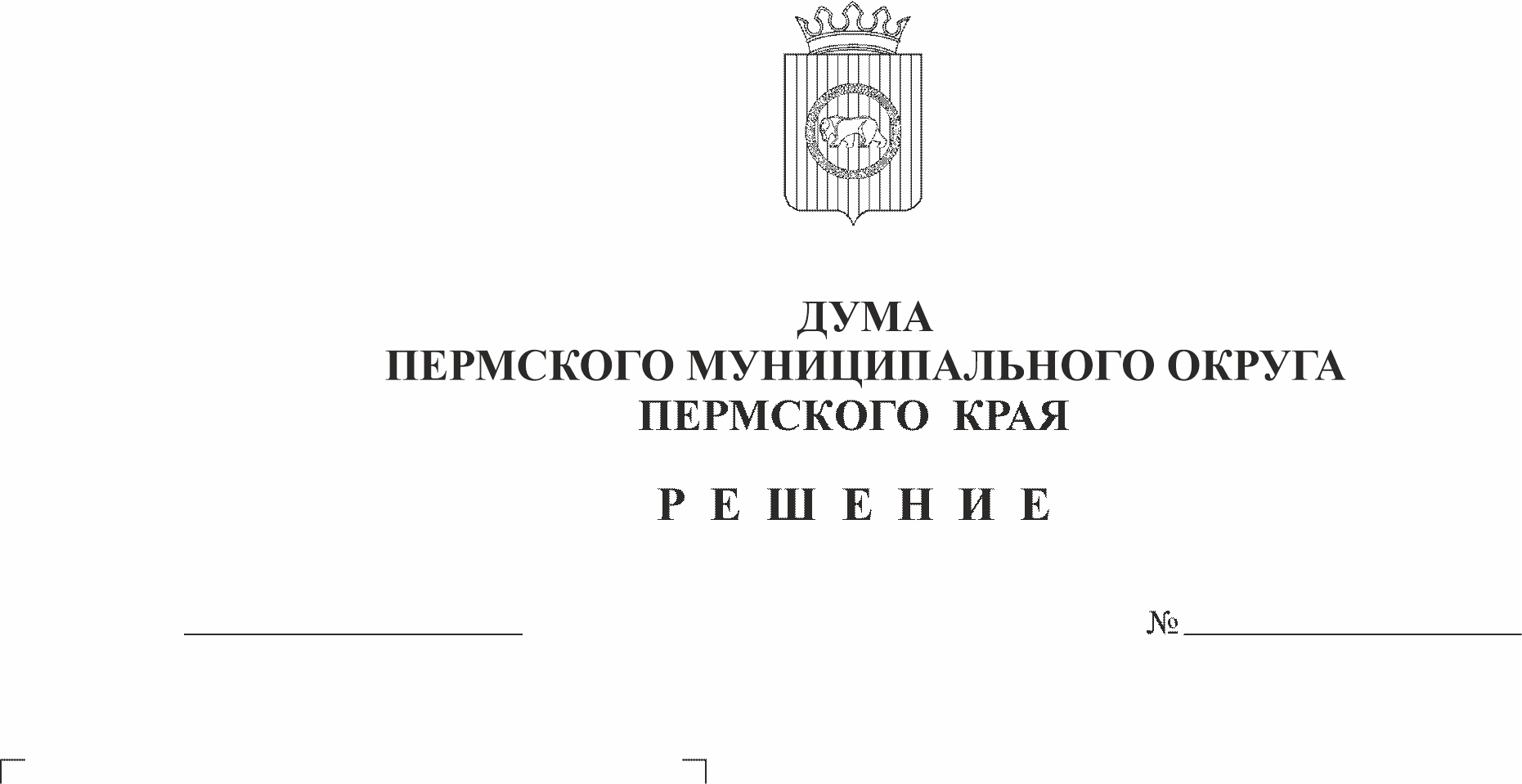 В соответствии с пунктом 23 части 1 статьи 16 Федерального закона от 06 октября 2003 г. № 131-ФЗ «Об общих принципах организации местного самоуправления в Российской Федерации», частью 1 статьи 17, частью 2 статьи 25 Федерального закона от 12 января 1996 г. № 8-ФЗ «О погребении и похоронном деле», пунктом 26 части 1 статьи 5, пунктом 1 части 2 статьи 25 Устава Пермского муниципального округа Пермского краяДума Пермского муниципального округа Пермского края РЕШАЕТ:1. Утвердить прилагаемое Положение об организации похоронного дела на территории Пермского муниципального округа Пермского края. 2. Признать утратившим силу решение Земского Собрания Пермского муниципального района Пермского края от 23 сентября 2010 г. № 102 «Об утверждении Положения об организации ритуальных услуг и о содержании межпоселенческих мест захоронения и положения о порядке эвакуации умерших из жилья, больниц, с улиц и мест аварий, катастроф и пожаров».3. Опубликовать настоящее решение в бюллетене муниципального образования «Пермский муниципальный округ» и разместить его на официальном сайте Пермского муниципального округа Пермского края в информационно-телекоммуникационной сети Интернет (www.permraion.ru).4. Настоящее решение вступает в силу со дня его официального опубликования.5. Контроль за исполнением настоящего решения возложить на комитет Думы Пермского муниципального округа Пермского края по развитию инфраструктуры и управлению ресурсами.Председатель ДумыПермского муниципального округа	Д.В. ГордиенкоГлава муниципального округа –глава администрации Пермскогомуниципального округа	В.Ю. ЦветовУТВЕРЖДЕНО решением Думы Пермского муниципального округа Пермского краяот 22.06.2023 № 188ПОЛОЖЕНИЕоб организации похоронного делана территории Пермского муниципального округа Пермского краяI. Общие положения1.1. Настоящее Положение об организации похоронного дела на территории Пермского муниципального округа Пермского края (далее - Положение) разработано в соответствии с Федеральными законами от 12 января 1996 г. № 8-ФЗ «О погребении и похоронном деле», от 06 октября 2003 г. № 131-ФЗ «Об общих принципах организации местного самоуправления в Российской Федерации», Указом Президента Российской Федерации от 29 июня 1996 г. № 1001 «О гарантиях прав граждан на предоставление услуг по погребению умерших», санитарными правилами и нормами СанПиН 2.1.3684-21 «Санитарно-эпидемиологические требования к содержанию территорий городских и сельских поселений, к водным объектам, питьевой воде и питьевому водоснабжению, атмосферному воздуху, почвам, жилым помещениям, эксплуатации производственных, общественных помещений, организации и проведению санитарно-противоэпидемических (профилактических) мероприятий», утвержденными Постановлением Главного государственного санитарного врача Российской Федерации от 28 января 2021 г. № 3 (далее - СанПиН 2.1.3684-21), «ГОСТ 32609-2014. Межгосударственный стандарт. Услуги бытовые. Услуги ритуальные. Термины и определения», введённым в действие Приказом Росстандарта от 11 июня 2014 г. № 551-ст., иными правовыми актами Российской Федерации, Уставом Пермского муниципального округа Пермского края и устанавливает порядок организации ритуальных услуг, содержания и эксплуатации мест погребения, решения иных вопросов организации похоронного дела на территории Пермского муниципального округа Пермского края (далее - Пермский муниципальный округ).1.2. Организация ритуальных услуг осуществляется администрацией Пермского муниципального округа (далее – Администрация) в лице специализированной службы по вопросам похоронного дела (далее – Специализированная служба).1.3. Содержание мест погребения, за исключением мест погребения, расположенных на земельных участках, закрепленных за муниципальными учреждениями, созданными как Специализированная служба, осуществляется территориальными органами Администрации.1.4. Кладбища Пермского муниципального округа являются общественными, предназначенными для погребения умерших с учетом их волеизъявления либо по решению Специализированной службы.Перечень общественных кладбищ, содержание которых осуществляется территориальными органами Администрации, и общественных кладбищ, закрепленных за муниципальными учреждениями, созданными как Специализированная служба, утверждается постановлением Администрации. 1.5. Кладбища Пермского муниципального округа находятся в ведении Администрации. 1.6. Термины и определения, используемые в настоящем Положении, применяются в понятиях, установленных законодательством Российской Федерации о погребении и похоронном деле.1.7. Положение является обязательным для физических и юридических лиц, осуществляющих деятельность в сфере похоронного дела на территории Пермского муниципального округа.II. Организация похоронного дела 2.1. Организация похоронного дела на территории Пермского муниципального округа осуществляется Администрацией в лице территориальных органов Администрации и Специализированной службы.2.2. Администрация в сфере похоронного дела осуществляет следующие полномочия:2.2.1. организует ритуальные услуги и содержание кладбищ;2.2.2. решает вопросы создания новых и расширения существующих кладбищ, а также эксплуатации, реконструкции, закрытия действующих кладбищ;2.2.3. создает специализированную службу по вопросам похоронного дела;2.2.4. определяет в установленном порядке стоимость услуг, предоставляемых согласно гарантированному перечню услуг по погребению;2.2.5. устанавливает требования к качеству услуг, предоставляемых согласно гарантированному перечню услуг по погребению;2.2.6. решает иные вопросы организации похоронного дела, предусмотренные федеральными законами, законами Пермского края, нормативными правовыми актами Пермского муниципального округа и настоящим Положением;2.2.7. организует формирование и содержание архивного фонда документов по погребению умерших и мест захоронения.III. Специализированная служба3.1. Специализированная служба по вопросам похоронного дела на территории Пермского муниципального округа создается Администрацией.3.2. Статус Специализированной службы предоставляется муниципальным автономным учреждениям, создаваемым в соответствии с постановлением Администрации. 3.3. Порядок деятельности Специализированной службы определяется Администрацией.3.4. Ликвидация Специализированной службы осуществляется в порядке, предусмотренном гражданским законодательством Российской Федерации.3.5. Специализированная служба в своей деятельности руководствуется: - Федеральным законом от 12 января 1996 г. № 8-ФЗ «О погребении и похоронном деле» (далее - Закон о погребении);- Федеральным законом от 06 октября 2003 г. № 131-ФЗ «Об общих принципах организации местного самоуправления в Российской Федерации»; - Указом Президента Российской Федерации от 29 июня 1996 г. № 1001 «О гарантиях прав граждан на предоставление услуг по погребению умерших»; - Уставом Пермского муниципального округа;- Решением Думы Пермского муниципального округа Пермского края от 29 ноября 2022 г. № 57 «Об учреждении управления по развитию инфраструктуры администрации Пермского муниципального округа Пермского края и утверждении положения об управлении по развитию инфраструктуры администрации Пермского муниципального округа Пермского края»;- Уставом муниципального автономного учреждения «Ритуал», утвержденного постановлением администрации Пермского муниципального округа Пермского края от 15 марта 2023 г. № СЭД-2023-299-01-01-05.С-144;- настоящим Положением.3.6. Основными целями создания и деятельности Специализированной службы является обеспечение реализации полномочий органов местного самоуправления Пермского муниципального округа в сфере организации ритуальных услуг и содержания мест захоронений и обеспечения гарантированного перечня услуг по погребению.3.7. Специализированной службой по вопросам похоронного дела осуществляется: 1) организация ритуальных услуг и содержание мест погребения, расположенных на земельных участках, закрепленных за муниципальными учреждениями, созданными как Специализированная служба; 2) ведение учета данных по погребению умерших (погибших) и имеющимся захоронениям; 3) иная деятельность в соответствии с законодательством Российской Федерации. 3.8. Услуги, оказываемые Специализированной службой согласно гарантированному перечню по погребению, включают: - оформление документов, необходимых для погребения; - предоставление и доставка гроба и других предметов, необходимых для погребения;- перевозка тела (останков) умершего на место погребения; - погребение;- облачение тела (в случае погребения в соответствии со статьей 12 Закона о погребении).3.9. Отказ Специализированной службы в предоставлении гарантированного перечня услуг по погребению недопустим. 3.10. Лицо, взявшее на себя ответственность по организации похорон, вправе отказаться от оказания ритуальных услуг, предлагаемых Специализированной службой, поручив выполнение ритуальных услуг (в том числе и услуги погребения) любому лицу, осуществляющему оказание таких услуг. 3.11. Права Специализированной службы: - заключать контракты (договоры) с юридическими и физическими лицами на проведение работ по погребению; - размещать информацию о своей деятельности на официальном сайте Администрации.3.12. Специализированная служба несет ответственность за нарушение качества и порядка предоставления услуг в соответствии с законодательством Российской Федерации.Специализированная служба обязана: - соблюдать требования законодательства Российской Федерации в сфере погребения и похоронного дела;- в установленные сроки исполнять заказы на оказание услуг по погребению и иных ритуальных услуг, обеспечивать соответствующее качество выполняемых услуг и работ, высокую культуру обслуживания;- обеспечивать сохранность архивного фонда по регистрации захоронений; - исполнять постановления Администрации в сфере погребения и похоронного дела и настоящее Положение;- обеспечивать координацию деятельности лиц, заключивших со Специализированной службой контракты (договоры) на выполнение услуг по погребению, работ по содержанию и эксплуатации кладбища, оказание ритуальных и иных услуг, связанных с погребением.IV. Общие положения и территориальное зонирование мест погребения4.1. Кладбища на территории Пермского муниципального округа являются муниципальными и предназначены для погребения умерших с учетом их волеизъявления либо по решению Специализированной службы.Кладбища на территории Пермского муниципального округа подразделяются на кладбища:– открытые;– закрытые для свободных захоронений;– закрытые.4.2. На территориях кладбищ могут создаваться и отдельные участки или секции для погребения умерших или погибших согласно их вероисповеданию, с учетом воинских и иных обычаев, традиций, а также могут производиться захоронения как оградным способом, так и безоградным способом.4.3. Зона захоронений является основной функционально-территориальной зоной кладбища, на которой осуществляется погребение, и представляет собой территорию, разделенную на ряды, разбитые дорожной сетью, и территорию, отведенную под памятники, памятные знаки, надмогильные и мемориальные сооружения. 4.4. На кладбище могут предусматриваться места:1) для почетных захоронений;2) для воинских захоронений;3) для погребения умерших, личность которых не установлена органами внутренних дел, и для погребения умерших при отсутствии супруга, близких родственников либо законного представителя или при невозможности осуществить ими погребение.4.5. Территория кладбищ должна иметь подъезд, ограждение явное или условное, границы кладбища должны четко прослеживаться и не выходить за пределы отведенного земельного участка.Для беспрепятственного проезда траурных процессий ширина ворот кладбища должна быть не менее 6 метров.4.6. У главного входа на общественное кладбище устанавливается стенд с наименованием кладбища, режимом работы, планом кладбища.На плане кладбища обозначаются основные зоны кладбища, кварталы, участки захоронений и их нумерация.4.7. Территория кладбища оборудуется:- указателями номеров участков – кварталов захоронений, номеров могил;- стендом для размещения официальных объявлений, настоящего Положения, а также иной необходимой информации;- мусоросборниками для накопления твердых коммунальных отходов.4.8. Кладбища открыты для посещений ежедневно:- с мая по сентябрь с 9.00 до 18.00 часов,- с октября по апрель с 9.00 до 17.00 часов.В праздничные дни, дни массового посещения кладбищ и религиозные праздники: с 9.00 до 21.00 часов.V. Организация мест погребения и порядок погребения 5.1. Погребение умершего и оказание услуг по погребению по гарантированному перечню услуг в соответствии со статьями 8, 9 и 12 Закона о погребении осуществляются Специализированной службой, создаваемой органом местного самоуправления Пермского муниципального округа.Оказанием услуг и реализацией предметов ритуала, кроме осуществляемых исключительно Специализированной службой, вправе заниматься юридические лица, индивидуальные предприниматели, которые могут создавать в установленном законом порядке соответствующие торговые точки (магазины). 5.2. Все субъекты рынка ритуальных услуг пользуются равными правами в деятельности по предоставлению гражданам услуг по погребению и иных ритуальных услуг. 5.3. Специализированной службе не могут быть предоставлены необоснованные льготы, ставящие данную организацию в наиболее благоприятные условия по отношению к другим хозяйствующим субъектам, оказывающим ритуальные услуги.5.4. Погребение в Пермском муниципальном округе осуществляется путем предания тела (останков) умершего земле (захоронения в могилу). Погребение некремированных останков умершего на кладбище проводится в гробах или без гробов. 5.5. Земельный участок для погребения умершего отводится бесплатно при предъявлении свидетельства о смерти согласно правилам и нормам СанПиН 2.1.3684-21.5.6. Места захоронения устраиваются в виде могил путем предоставления участка земли для захоронения умершего. Не допускается устройство захоронений с нарушением установленной планировки кладбища, в том числе между местами захоронений, на обочинах дорог и в границах санитарно-защитной зоны.5.7. Размер предоставляемого участка земли для захоронения устанавливается в следующем порядке:- размер места для одиночного захоронения составляет 2,1 м х 1,2 м (длина, ширина);- размер места для родственного захоронения составляет 2,1 м х 3,1 м (длина, ширина);- размер места для почетного захоронения составляет 2,1 м х 3,1 м (длина, ширина);- размер места для воинского захоронения составляет 2,1 м х 3,1 м (длина, ширина);- размер места для семейного (родового) захоронения: участок площадью 6,51 квадратных метра (длина 2,1 м, ширина - 3,1 м), предоставляемый на безвозмездной основе, и далее 2,52 квадратных метра (длина 2,1 м, ширина - 1,2 м) на каждое последующее захоронение, но не более 12 квадратных метров.Ширина разрывов между местами захоронения не может быть менее 0,7 метра по длинным сторонам и не менее 0,7 метра по коротким сторонам.5.8. Документом, подтверждающим факт захоронения на участке земли, является удостоверение о захоронении, выдаваемое Специализированной службой, в установленной форме согласно приложению 1 к настоящему Положению.5.9. Каждое захоронение, произведенное на территории кладбища, подлежит учету и регистрируется Специализированной службой в книге учета (регистрации) захоронений на основании данных, предоставленных территориальными органами Администрации согласно форме, указанной в приложении 2 к настоящему Положению.Книга учета (регистрации) захоронений формируется ежегодно и ведется Специализированной службой в электронном виде методом непрерывного присвоения регистрационных номеров захоронениям.В случае обнаружения незарегистрированного захоронения информация незамедлительно направляется в отдел министерства внутренних дел России по Пермскому району Пермского края для осуществления мероприятий по установлению сведений об умершем, по розыску лиц, совершивших захоронение.5.10. Учет семейных (родовых) захоронений осуществляется в отдельной книге учета (регистрации) семейных (родовых) захоронений согласно форме, указанной в приложении 3 к настоящему Положению.Основанием для учета семейного (родового) захоронения является решение Специализированной службы о создании семейного (родового) захоронения. Решение о создании семейного (родового) захоронения или об отказе в его создании должно быть принято в течение 30 дней со дня регистрации в Специализированной службе письменного заявления гражданина (граждан) о намерении создать семейное (родовое) захоронение.Заявление подается лицом, желающим создать семейное (родовое) захоронение, в Специализированную службу в произвольной форме с приложением к нему документов, подтверждающих наличие близких родственников (супруг (супруга), дети, родители, усыновители, усыновленные, полнородные и неполнородные и братья и сестры, внуки, дедушки, бабушки, прадедушки и прабабушки). В случае представления свидетельств о государственной регистрации актов гражданского состояния, выданных компетентными органами иностранного государства, к заявлению также прилагается их нотариально удостоверенный перевод на русский язык.Гражданин (граждане) вправе представить свидетельства о государственной регистрации актов гражданского состояния, подтверждающие наличие близких родственников (за исключением свидетельств, выданных компетентными органами иностранного государства, и их нотариально удостоверенного перевода на русский язык; свидетельств об усыновлении (удочерении), выданных органами записи актов гражданского состояния или консульскими учреждениями Российской Федерации). Если такие документы не были представлены гражданином (гражданами), указанные документы и (или) информация запрашиваются в порядке межведомственного информационного взаимодействия в соответствии с законодательством.5.11. В день принятия решения о создании семейного (родового) захоронения в книгу учета (регистрации) семейных (родовых) захоронений вносится информация о создании семейного (родового) захоронения и его регистрации на лицо, подавшее заявление о создании семейного (родового) захоронения (далее – создатель семейного захоронения).По заявлению супруга (супруги) или близкого родственника (дети, родители, усыновители, усыновленные, полнородные и неполнородные братья и сестры, внуки, дедушки, бабушки, прадедушки и прабабушки), поданному с согласия создателя семейного захоронения, или в случае смерти создателя семейного захоронения с приложением свидетельства о его смерти и с согласия всех живых близких родственников, которые были указаны в заявлении о создании семейного (родового) захоронения, семейное (родовое) захоронение перерегистрируется на лицо, подавшее соответствующее заявление, в течение десяти рабочих дней со дня подачи соответствующего заявления.5.12. Самовольный выбор земельного участка на территории кладбища родственниками или иными лицами, взявшими на себя обязательства организации захоронения, запрещен.Данные захоронения и установленные надгробные плиты считаются несанкционированными и подлежат сносу, а захоронения подлежат перезахоронению за счет лиц, осуществивших несанкционированное захоронение.5.13. Погребение умершего в существующее (действующее, нерекультивированное) место погребения допускается по истечении срока минерализации (двадцать лет) с разрешения Специализированной службы и по письменному заявлению граждан, на которых зарегистрировано место захоронения.5.14. На кладбищах, закрытых для свободного захоронения, с соблюдением санитарно-эпидемиологических правил и норм производится погребение только на территории родственных, воинских, почетных захоронений, в нишах стен скорби (если таковые имеются), предоставленных до вступления в силу настоящего Положения либо правового акта органа местного самоуправления о закрытии кладбища для свободного захоронения.5.15. В целях предотвращения распространения особо опасных инфекционных заболеваний процесс погребения умерших от инфекции неясной этиологии, а также от особо опасных инфекций (умерших в лечебных учреждениях или поступивших в патологоанатомические отделения для вскрытия) совершается в оцинкованных герметически запаянных гробах непосредственно из патологоанатомического отделения.5.16. Транспортировка (перевозка) умерших к месту захоронения осуществляется специализированным транспортом. Допускается использование другого вида автотранспорта для перевозки умерших, за исключением автотранспорта, используемого для перевозки пищевого сырья и продуктов питания. После перевозки и захоронения умерших транспорт должен в обязательном порядке подвергаться уборке и дезинфекции дезсредствами, разрешенными к применению в установленном порядке.5.17. Эксгумация останков умершего производится в соответствии с требованиями, установленными законодательством Российской Федерации, в присутствии представителя Специализированной службы. Эксгумация и перезахоронение останков умершего могут проводиться по обращению супруга или родственников умершего, а также по требованию правоохранительных органов на основании постановления об эксгумации.5.18. При наличии возражений родственников умершего эксгумация и перезахоронение производятся на основании решения суда о проведении эксгумации.5.19. Возможность эксгумации и перезахоронения согласовывается со Специализированной службой при представлении следующих документов:- заявления на проведение эксгумации (перезахоронения);- разрешение на перезахоронение отдела министерства внутренних дел России по Пермскому району Пермского края, об отсутствии криминальной смерти и содержащее: сведения об инициаторе перезахоронения и его отношения к умершему (близкие, родственники), дата смерти умершего, его фамилия, имя, отчество, место захоронения (на момент получения разрешения);- свидетельства о смерти умершего;- заключения органов санитарно-эпидемиологического надзора;- в случае перезахоронения останков на кладбище в ином населенном пункте дополнительно требуется согласование органов местного самоуправления того населенного пункта, в котором будет осуществлено захоронение.5.20. Эксгумация и перезахоронение производятся с соблюдением требований СанПиН 2.1.3684-21, с внесением соответствующих сведений в книгу учета (регистрации). 5.21. Могила при извлечении тела умершего должна быть обязательно продезинфицирована в установленном порядке дезинфицирующими средствами, разрешенными к применению, засыпана и спланирована.5.22. Эксгумация и перезахоронение производятся на платной основе. VI. Надмогильные сооружения (надгробия), ограды6.1. Оформление участка погребения должно соответствовать единой системе оформления квартала захоронения и всего кладбища.Памятники, памятные знаки, надмогильные и мемориальные сооружения (далее - надмогильные сооружения) устанавливаются в пределах отведенного земельного участка. Памятники, памятные знаки, надмогильные и мемориальные сооружения, установленные за переделами отведенного земельного участка, подлежат сносу. Высота памятников, памятных знаков, надмогильных и мемориальных сооружений не может превышать 1,5 м. На участках почетных и воинских захоронений высота памятников, памятных знаков, надмогильных и мемориальных сооружений не ограничена.6.2. Установленные гражданами памятники, памятные знаки, надмогильные и мемориальные сооружения являются их собственностью.6.3. При установке памятников, памятных знаков, надмогильных и мемориальных сооружений необходимо предусматривать возможность последующих захоронений на местах родственных, семейных (родовых) захоронений. 6.4. При установке и замене памятников, памятных знаков, надмогильных и мемориальных сооружений надписи на памятниках, памятных знаках, надмогильных и мемориальных сооружениях должны соответствовать сведениям о фактически захороненных в данном месте умерших. 6.5. Срок использования надмогильных сооружений и оград не ограничивается, за исключением случаев признания объектов в установленном порядке ветхими, представляющими угрозу здоровью людей, сохранности соседних мест захоронения. 6.6. Без согласования со Специализированной службой или территориальным органом Администрации производятся следующие виды работ:- мелкий ремонт, покраска, замена фотографии; - уход за могилой;- установка надмогильного сооружения при погребении умерших;- замена надмогильного сооружения при погребении в могилу ранее умершего супруга или близкого родственника.6.7. Установка декоративных оградок вокруг участков захоронений не должна превышать следующие размеры:6.7.1. в почётных и в общих кварталах с резервированием места площадью 2,1 * 3,1 кв. м высотой не более 0,3 м;6.7.2. в почетных и в общих кварталах без резервирования места площадью 2,1 * 1,2 кв. м высотой не более 0,3 м.6.8. Установленная декоративная оградка не должна преграждать свободный доступ к другим захоронениям или проходам между рядами захоронений.VII. Требования к содержанию кладбищ7.1. Территориальные органы Администрации и Специализированная служба обеспечивают на территории, закрепленных за ними кладбищах, в пределах бюджетных ассигнований, выделенных на данные цели:7.1.1. размещение мусоросборников; 7.1.2. содержание в исправном состоянии зданий, инженерного оборудования, а также ограды кладбища, дорог, площадок и их своевременный ремонт; 7.1.3. уход за зелеными насаждениями на территории кладбища; 7.1.4. систематическую уборку всей территории кладбища и своевременный вывоз мусора; 7.1.5. контроль за содержанием в надлежащем состоянии мест погребения;7.2. Лицо, ответственное за захоронение, обязано: 7.2.1 обеспечить содержание мест захоронения, в том числе семейного (родового) в надлежащем состоянии в соответствии с требованиями действующих санитарных норм; 7.2.2 осуществлять уход за могилой и на участке захоронения; 7.2.3 проводить своевременно ремонт надмогильных сооружений (надгробий); 7.2.4 поддерживать в надлежащем состоянии регистрационную табличку и информационные сведения на ней; 7.2.6 проводить благоустройство на месте будущего захоронения и содержать его в надлежащем порядке (очистки от молодой поросли, не допускать складирование мусора и т.п.).7.3. На территории кладбищ посетители должны соблюдать общественный порядок и тишину.7.4. На территории кладбища посетителям запрещается:7.4.1. осквернять, уничтожать, разрушать места захоронения, памятники, памятные знаки, надмогильные и мемориальные сооружения, оборудование общественного кладбища; 7.4.2. складирование бытового и строительного мусора и других отходов в местах, не отведенных для этой цели; 7.4.3. повреждать или уничтожать зеленые насаждения; 7.4.4. кататься на лыжах и санях; 7.4.5. выгуливать животных;7.4.6. самовольно копать могилы; 7.4.7. добывать песок и глину, резать дерн;7.4.8. разводить костры;7.4.9. распивать спиртные напитки и находиться в нетрезвом состоянии;7.4.10. находиться на территории кладбища после его закрытия.7.5 Проезд на территорию кладбища разрешается следующим автотранспортным средствам:1) автотранспортному средству при перевозке гроба с телом, а также сопровождающий его транспорт, образующий похоронную процессию;2) автотранспортному средству, перевозящему посетителя – инвалида.3) автотранспортному средству, осуществляющему завоз материалов для обустройства участка погребения.XIII. Требования к размещению, расширению, реконструкции, эксплуатации и переносу мест погребения8.1. На территории Пермского муниципального округа размещение, расширение, реконструкция и эксплуатация мест погребения (кладбищ) осуществляются в соответствии с действующей градостроительной документацией, на основе соблюдения земельного и лесного законодательства, законодательства об охране окружающей среды, санитарных и экологических требований к размещению мест погребения (кладбищ), установленных действующим законодательством Российской Федерации. 8.2. При решении градостроительных задач по созданию, развитию и расширению мест погребения принимается кладбищенский период (время разложения и минерализации тела умершего) не менее 20 лет для погребения не кремированных тел, а среднее количество захоронений на одном участке - не менее двух, ориентируясь на создание родственных и семейных (родовых) захоронений. 8.3. Создание (ввод в эксплуатацию) кладбищ, а также реконструкция действующих кладбищ осуществляются только при наличии положительного заключения экологической экспертизы и протокола санитарно-гигиенической экспертизы. 8.4. На территориях санитарно-защитных зон кладбищ не разрешается строительство зданий и сооружений, не связанных с обслуживанием объектов похоронного назначения, за исключением культовых и обрядовых объектов. 8.5. При переносе кладбищ следует проводить рекультивацию территорий. Использование грунтов с ликвидируемых мест погребения для планировки жилой территории не допускается. 8.6. Вопрос об использовании закрытого кладбища для вторичного погребения по истечении двадцатилетнего срока со дня захоронения может быть решен в соответствии с федеральным законодательством и санитарно-эпидемиологическим заключением.IX. Порядок эвакуации умерших (погибших) из жилья, больниц, с улиц и мест аварий, катастроф и пожаров9.1. Эвакуация умерших (погибших) представляет собой транспортирование тел, останков умерших (погибших) от места смерти, гибели или обнаружения к местам вскрытия и хранения.9.2. Эвакуация умерших (погибших) из жилых помещений, больниц, улиц, мест аварий, катастроф и пожаров производится в место проведения судебно-медицинской экспертизы (морг) на основании постановления о назначении экспертизы.9.3. Перевозка умерших (погибших) осуществляется круглосуточно, в том числе в выходные и праздничные дни.9.4. Перевозка умерших (погибших) осуществляется специализированным транспортом. Не допускается использование транспортных средств, используемых для перевозки людей, для перевозки продуктов питания.9.5. Бригада, выполняющая эвакуацию умерших (погибших), должна быть оснащена специализированным транспортом, спецодеждой, носилками, специальным мешком.9.6. После перевозки умерших (погибших) транспорт должен в обязательном порядке подвергаться уборке и дезинфекции дезсредствами, разрешенными к применению в установленном порядке.9.7. Служба, осуществляющая эвакуацию умерших (погибших), должна:- осуществлять переноску и транспортировку трупа;- обеспечивать в процессе эвакуации сохранность трупов, одежды, материальных ценностей.9.8. Оплата услуг по эвакуации невостребованных умерших (погибших) производится за счет средств бюджета Пермского муниципального округа.Невостребованный умерший (погибший) - умерший (погибший), организацию эвакуации которого по каким-либо причинам не взяли на себя родственники или ответственные лица.Тело умершего (погибшего) может оказаться невостребованным, если личность умершего не установлена, умерший являлся одиноким, не имевшим родных и близких, либо при отсутствии на момент эвакуации лица, готового взять на себя обязанность по оплате эвакуации умершего, или при отказе такого лица от обязанности по оплате эвакуации.9.9. В случае эвакуации умершего (погибшего) по вызову родственников, иных лиц, готовых принять на себя обязанности по организации и оплате эвакуации, оплату услуг по перевозке умершего (погибшего) осуществляют указанные лица на месте.X. Финансовое обеспечение похоронного дела и содержание кладбищ10.1. Финансовое обеспечение расходов на предоставление гарантированного перечня услуг по погребению осуществляется в соответствии с порядком, установленным статьями 9, 10, 11 Закона о погребении.10.2. Финансирование работ по размещению и устройству кладбищ, благоустройству и содержанию существующих кладбищ, услуг по транспортированию невостребованных трупов в морг, выполняемых по заказу Администрации, осуществляется за счет средств, предусмотренных в бюджете Пермского муниципального округа на соответствующий финансовый год.XI. Ответственность за нарушение настоящего Положения11.1. Органы местного самоуправления Пермского муниципального округа Пермского края в пределах своих полномочий осуществляют муниципальный контроль за исполнением настоящего Положения, в соответствии с действующим законодательством Российской Федерации и нормативными правовыми актами органов местного самоуправления Пермского муниципального округа.11.2. За нарушение настоящего Положения виновные лица привлекаются к ответственности в установленном законодательством порядке.11.3. Возникающие имущественные и другие споры разрешаются в установленном законодательством порядке.Приложение 1к Положению об организации похоронного дела на территории Пермского муниципального округа Пермского краяУДОСТОВЕРЕНИЕ О ЗАХОРОНЕНИИ«____»_____________20___г.                                                                         №_____(наименование уполномоченного органа)Выдано_________________________________________________________(фамилия, имя, отчество (последнее при наличии) лица, ответственного за захоронение (для физического лица, индивидуального предпринимателя); полное наименование юридического лица (для юридического лица).Для погребения (захоронения) _____________________________________                                        (фамилия, имя, отчество (последнее – при наличии) умершего)Дата погребения _________________Место погребения __________________________________________ (наименование, адрес кладбища), квартал № _____________, участок № __________Участок земли __________________________________________________(указывается одноместный (двух или более) участок для захоронения)Получил: ____________________________________________________________________(фамилия, имя, отчество (последнее – при наличии), подпись лица, получившего удостоверение)_______________________ (Уполномоченное лицо)_______________________ (Фамилия, инициалы, подпись)Мп-------------------------------------------------------------------------------------------------------КорешокУдостоверение о захоронении от «___» _________20__г. №_____ получил_____________________________________________________________(фамилия, имя, отчество (последнее - при наличии) лица, ответственного за захоронение (полное наименование юридического лица)_______________________________________________________________(место жительства лица, ответственного за захоронение (место нахождение юридического лица)_______________________________________________________________(контактный телефон лица, ответственного за захоронение (юридического лица)Обязанности лица, ответственного за захоронение, мне разъяснены и понятны_____________________________________________________________(подпись лица, ответственного за захоронение (представителя заявителя)Корешок хранится в _____________________________________________ наименование уполномоченного органа в составе книги учета (регистрации) захоронений.Приложение 2к Положению об организациипохоронного дела на территорииПермского муниципальногоокруга Пермского краяФОРМА книги учета (регистрации) захоронений КНИГАучета (регистрации) захоронений Приложение 3к Положению об организациипохоронного дела на территории Пермского муниципального округа Пермского краяФОРМА  книги учета (регистрации) семейных (родовых) захоронений КНИГАучета (регистрации) семейных (родовых) захороненийПорядковый №Фамилия, имя, отчество (последнее – при наличии) умершегоДата рождения умершегоДата смерти умершегоДата захороненияНаименование и адрес кладбища, № квартала, участкаСвидетельство о смерти либо документ установленной формы, подтверждающий факт государственной регистрации рождения мертвого ребенка (серия, номер, кем, когда выдан)Фамилия, имя, отчество (последнее – при наличии) лица, ответственного за захоронениеПолное наименование юридического лица Адрес места жительства, контактный телефон лица, ответственного за захоронение;Место нахождения, контактный телефон юридического лица№п/пНаименование и адрес кладбища, № квартала, участка для осуществления семейного (родового) захороненияФамилия, имя, отчество (последнее – при наличии) лица, на которого зарегистрированосемейное (родовое) захоронение Фамилия, имя, отчество (последнее – при наличии) лиц, для погребения которых используется семейное(родовое) захоронение Дата принятия и номер решения о создании семейного (родового) захоронения Адрес места жительства, контактный телефон лица, на которого зарегистрировано семейное (родовое) захоронениеСведения о лицах, на которых осуществлена перерегистрация семейного (родового) захоронения